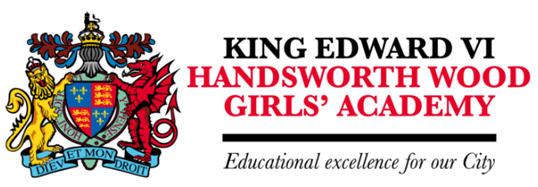 King Edward VI Handsworth Wood Girls AcademyA-Level Mathematics Year 12 Transition Booklet 2023-24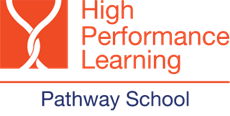 ContentsIntroduction to Mathematics A-Level at HWGA 	                                         pg 3 Summer Transition Tasks                                                                                  pg.6Chapter 1 Removing Brackets                                                                         Chapter 2 Linear Equations                                                                          Chapter 3 Simultaneous Equations Chapter 4 Factorising Chapter 5 Changing the Subject of a Formula Chapter 6 Solving Quadratic Equations Chapter 7 Indices Chapter 8 Completing the Square Summer Transition Test Answers A-Level Mathematics Recommended Reading List                                           pg. 36Introduction to Mathematics A-Level at King Edward VI HWGAThank you for choosing to study Mathematics in the Sixth Form at King Edward VI Handsworth Wood Girls Academy. Mathematics at A-Level is an enjoyable, cognitively demanding course and a highly valued qualification. The course consists of three interconnected strands; Pure Mathematics, Statistics and Mechanics (Applied Mathematics)  Examination Board: Edexcel Course Code: 9MA0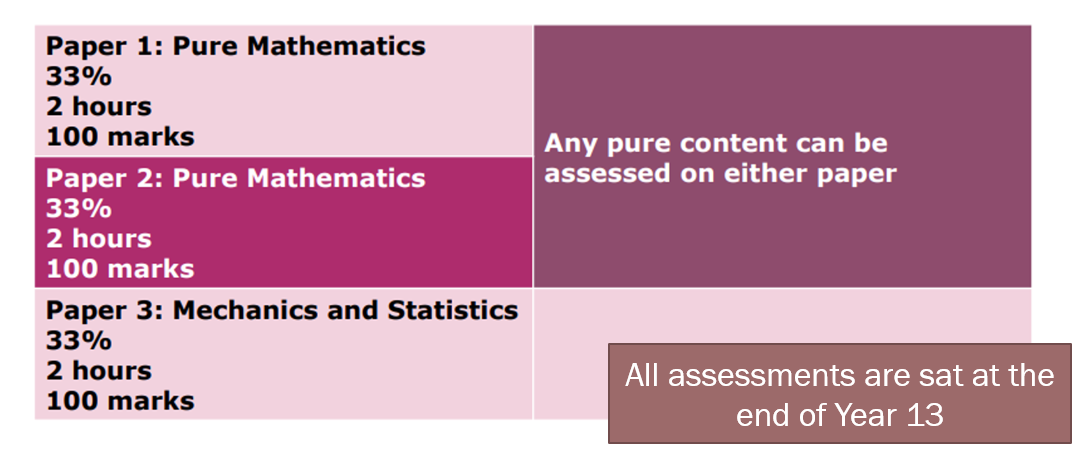 Textbook: You will be loaned copies of the key course textbooks in September. Calculator: The required calculator for this course is the Casio ClassWiz FX-991EX advanced scientific calculator which has all the functionality 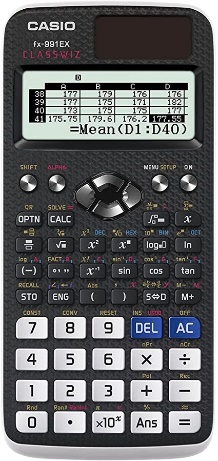 required by the exam board. This can be purchased from the school via Parent Pay or purchased independently, if you wish.Higher resolution calculators are permitted, but not necessary. You must have acalculator by September. Independent Study: There is an expectation that you complete 10 hours of independent study per week for A-Level Mathematics. This includes the time you spend on your homework. Guidance on how to spend your independent study time will be given in September. 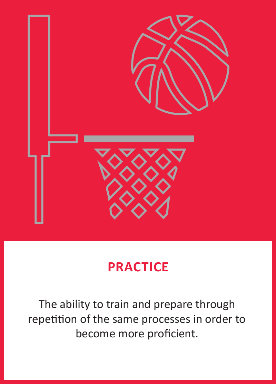 Useful Resources: https://www.adamsmaths.uk/home/as-maths https://www.physicsandmathstutor.com/ https://www.tayyubmajeed.com/home https://www.drfrostmaths.com/ Support: Each topic in the course has an accompanying ‘Owen Video’ to help consolidate new learning.  Regular support sessions will be held throughout the course from the Autumn Term. 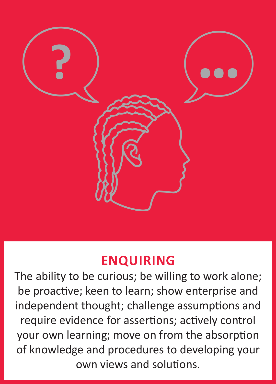 Stretch: (Useful Websites) https://nrich.maths.org/post-16 https://undergroundmathematics.org/ Teachers:Mr Akhtar taakhtar@hwga.org.uk Miss Zaman szaman@hwga.org.uk Summer Transition Tasks Success in A-Level Mathematics firstly relies on having strong foundational GCSE knowledge on key topics including; Indices,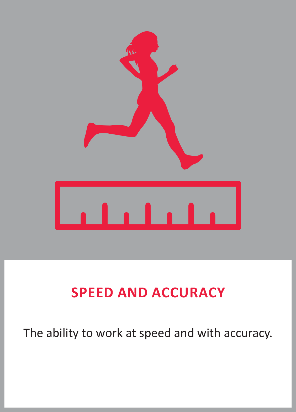 Surds, Algebra, Solving Simultaneous Equations,Straight line graphs,Quadratics,Trigonometry,To support you in your transition to A-Level we have provided a set of compulsory tasks for you to complete over the Summer break. This is to be handed in during your first lesson in September. Please write on the booklet and mark your answers in a red or green pen. Attach any additional sheets to the transition booklet. Managing your time: Do not try to do all of the booklet in one go. Spaced revision will be most effective. A suggested timetable to help you structure your revision is below: Support: You have been directed to Hegarty Maths Clips for each section of the booklet. Please also refer to your GCSE notes/resources for support. If you find that you need additional help on any of the topics, please let your Maths teacher know and we will provide opportunities for support in September. 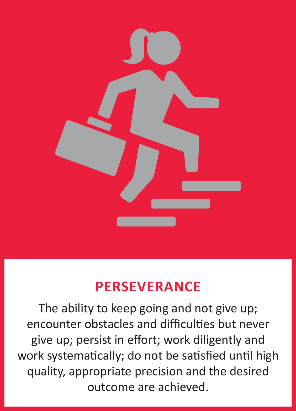 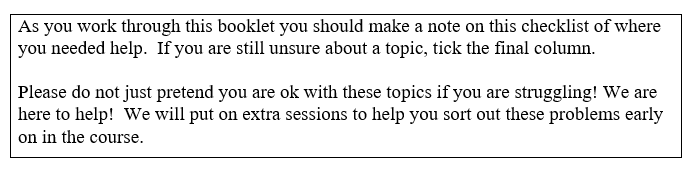 Chapter 1:  REMOVING BRACKETSTo remove a single bracket, we multiply every term in the bracket by the number or the expression on the outside:Examples		1)		3 (x  +  2y) 	= 3x + 6y2)		-2(2x - 3) 	= (-2)(2x) + (-2)(-3)				= -4x + 6			To expand two brackets, we must multiply everything in the first bracket by everything in the second bracket.  We can do this in a variety of ways, including	*  the smiley face method	*  FOIL  (Fronts  Outers  Inners  Lasts)	*  using a grid.Examples:		1)		(x + 1)(x + 2)	= x(x + 2) + 1(x + 2)			or		(x +1)(x + 2)	= x2 + 2 + 2x + x		         									= x2 + 3x +2													or  2)		(x - 2)(2x + 3)	= x(2x + 3) - 2(2x +3)											= 2x2 + 3x – 4x - 6											= 2x2 – x – 6			or		(x - 2)(2x + 3) = 2x2 – 6 + 3x – 4x = 2x2 – x – 6		orEXERCISE A 	Multiply out the following brackets and simplify.	7(4x + 5)	-3(5x - 7)	5a – 4(3a - 1)	4y + y(2 + 3y)	-3x – (x + 4)	5(2x - 1) – (3x - 4)	(x + 2)(x + 3)	(t - 5)(t - 2)	(2x + 3y)(3x – 4y)	4(x - 2)(x + 3)	(2y - 1)(2y + 1)	(3 + 5x)(4 – x)Two Special CasesPerfect Square: 					Difference of two squares:(x + a)2  = (x + a)(x + a) = x2 + 2ax + a2		(x - a)(x + a)	= x2 – a2(2x - 3)2  = (2x – 3)(2x – 3) = 4x2 – 12x + 9		(x - 3)(x + 3)	= x2 – 32									= x2 – 9EXERCISE B 	Multiply out1. 	(x - 1)22. 	(3x + 5)23. 	(7x - 2)24. 	(x + 2)(x - 2)5. 	(3x + 1)(3x - 1)6. 	(5y - 3)(5y + 3)Chapter 2:  LINEAR EQUATIONS     When solving an equation, you must remember that whatever you do to one side must also be done to the other.  You are therefore allowed toadd the same amount to both sidesubtract the same amount from each sidemultiply the whole of each side by the same amountdivide the whole of each side by the same amount.If the equation has unknowns on both sides, you should collect all the letters onto the same side of the equation.If the equation contains brackets, you should start by expanding the brackets.A linear equation is an equation that contains numbers and terms in x.  A linear equation does not contain any  terms.More help on solving equations can be obtained by downloading the leaflet available at this website:  http://www.mathcentre.ac.uk/resources/workbooks/mathcentre/web-simplelinear.pdf Example 1:  Solve the equation 	64 – 3x = 25Solution:  There are various ways to solve this equation.  One approach is as follows:Step 1:  Add 3x to both sides (so that the x term is positive):		64 = 3x + 25 Step 2:  Subtract 25 from both sides:					39 = 3xStep 3:  Divide both sides by 3:					13 = xSo the solution is x = 13.Example 2:  Solve the equation 6x + 7 = 5 – 2x.Solution:Step 1: Begin by adding 2x to both sides				8x + 7 = 5(to ensure that the x terms are together on the same side)Step 2:  Subtract 7 from each side:					8x = -2Step 3:  Divide each side by 8:					x = -¼   Exercise A:  Solve the following equations, showing each step in your working:1)	2x + 5 = 19			2)  5x – 2 = 13				3)  11 – 4x = 54)	5 – 7x = -9			5)  11 + 3x = 8 – 2x 			6)  7x + 2 = 4x – 5Example 3:  Solve the equation	2(3x – 2) = 20 – 3(x + 2)Step 1:  Multiply out the brackets:		6x – 4 = 20 – 3x – 6 (taking care of the negative signs)Step 2:  Simplify the right hand side:		6x – 4 = 14 – 3xStep 3:  Add 3x to each side:			9x – 4 = 14Step 4:  Add 4:				9x = 18Step 5:  Divide by 9:				x = 2Exercise B:  Solve the following equations.1)	5(2x – 4) = 4					2)	4(2 – x) = 3(x – 9)3)	8 – (x + 3) = 4					4)  	14 – 3(2x + 3) = 2EQUATIONS CONTAINING FRACTIONSWhen an equation contains a fraction, the first step is usually to multiply through by the denominator of the fraction.  This ensures that there are no fractions in the equation.Example 4:  Solve the equation  Solution:Step 1:  Multiply through by 2 (the denominator in the fraction):	Step 2:  Subtract 10:							y = 12Example 5:  Solve the equation  Solution:  Step 1:  Multiply by 3 (to remove the fraction)	Step 2:  Subtract 1 from each side			2x = 14Step 3:  Divide by 2					x = 7When an equation contains two fractions, you need to multiply by the lowest common denominator.This will then remove both fractions.Example 6:  Solve the equation  Solution:  Step 1:  Find the lowest common denominator:  			The smallest number that both 4 									and 5 divide into is 20.  Step 2:  Multiply both sides by the lowest common denominator	Step 3:  Simplify the left hand side:														5(x + 1) + 4(x + 2) = 40Step 4:  Multiply out the brackets:					5x + 5 + 4x + 8 = 40Step 5:  Simplify the equation:					9x + 13 = 40Step 6:  Subtract 13							9x = 27Step 7:  Divide by 9:							x = 3Example 7:  Solve the equation  Solution:  The lowest number that 4 and 6 go into is 12.  So we multiply every term by 12:Simplify			Expand brackets		Simplify			Subtract 10x			Add 6				5x = 24Divide by 5			x = 4.8Exercise C:  Solve these equations1)						2)	3)						4)	5)					6)	7)					8)	Chapter 3:  SIMULTANEOUS EQUATIONSAn example of a pair of simultaneous equations is	3x + 2y = 8								5x + y = 11	In these equations, x and y stand for two numbers.  We can solve these equations in order to find the values of x and y by eliminating one of the letters from the equations.In these equations it is simplest to eliminate y.  We do this by making the coefficients of y the same in both equations.  This can be achieved by multiplying equation  by 2, so that both equations contain 2y:			  3x + 2y = 8						10x + 2y = 22		2× = To eliminate the y terms, we subtract equation  from equation .  We get:    7x = 14										i.e.    x = 2To find y, we substitute x = 2 into one of the original equations.  For example if we put it into :			10 + y = 11			        y = 1Therefore the solution is x = 2, y = 1.Remember:  You can check your solutions by substituting both x and y into the original equations.Example:  Solve 	2x + 5y = 16				3x – 4y = 1	Solution:  We begin by getting the same number of x or y appearing in both equation. We can get 20y in both equations if we multiply the top equation by 4 and the bottom equation by 5:			8x + 20y = 64	  			15x – 20y = 5	  As the signs in front of 20y are different, we can eliminate the y terms from the equations by ADDING:			23x = 69	+		i.e.	x = 3Substituting this into equation  gives:			6 + 5y = 16			       5y = 10So…			         y = 2The solution is x = 3, y = 2.If you need more help on solving simultaneous equations, you can download a booklet from the following website: 	http://www.mathcentre.ac.uk/resources/workbooks/mathcentre/web-simultaneous1.pdf Exercise A:Solve the pairs of simultaneous equations in the following questions:1)	x + 2y = 7					2)	x + 3y = 0	3x + 2y = 9						3x + 2y = -73)	3x – 2y = 4					4)	9x – 2y = 25	2x + 3y = -6						4x – 5y = 75)	4a + 3b = 22					6)	3p + 3q = 15	5a – 4b = 43						2p + 5q = 14Chapter 4:  FACTORISINGCommon factorsWe can factorise some expressions by taking out a common factor.Example 1:	Factorise 12x – 30Solution:	6 is a common factor to both 12 and 30.  We can therefore factorise by taking 6 			outside a bracket:			12x – 30 = 6(2x – 5)Example 2:	Factorise 6x2 – 2xySolution:	2 is a common factor to both 6 and 2.  Both terms also contain an x.  		So we factorise by taking 2x outside a bracket.			6x2 – 2xy = 2x(3x – y)Example 3:	Factorise  9x3y2 – 18x2ySolution:	9 is a common factor to both 9 and 18.		The highest power of x that is present in both expressions is x2.		There is also a y present in both parts. 		So we factorise by taking 9x2y outside a bracket:			9x3y2 – 18x2y = 9x2y(xy – 2)Example 4:  	Factorise 3x(2x – 1) – 4(2x – 1)Solution:	There is a common bracket as a factor.  		So we factorise by taking (2x – 1) out as a factor.		The expression factorises to (2x – 1)(3x – 4)Exercise AFactorise each of the following1)	3x + xy2) 	4x2 – 2xy3)	pq2 – p2q4)	3pq  - 9q25)	2x3 – 6x26)	8a5b2 – 12a3b47)	5y(y – 1) + 3(y – 1)Factorising quadraticsSimple quadratics:  Factorising quadratics of the form The method is:Step 1:  Form two brackets	(x  …   )(x  …  )Step 2:  Find two numbers that multiply to give c and add to make b.  These two numbers get written at the other end of the brackets.Example 1:  Factorise x2 – 9x – 10.Solution:  We need to find two numbers that multiply to make -10 and add to make -9.  These numbers are -10 and 1.Therefore  x2 – 9x – 10 = (x – 10)(x + 1).General quadratics: Factorising quadratics of the form The method is:Step 1:  Find two numbers that multiply together to make ac and add to make b.Step 2:   up the bx term using the numbers found in step 1.Step 3:  Factorise the front and back pair of expressions as fully as possible.Step 4:  There should be a common bracket.  Take this out as a common factor.Example 2:  Factorise 6x2 + x – 12.Solution:  We need to find two numbers that multiply to make 6 × -12 = -72 and add to make 1.  These two numbers are -8 and 9.Therefore, 	6x2 + x – 12 =  6x2 - 8x  + 9x – 12			        = 2x(3x – 4) + 3(3x – 4)		(the two brackets must be identical)			        = (3x – 4)(2x + 3)Difference of two squares:  Factorising quadratics of the form Remember that  = (x + a)(x – a).Therefore:	Also notice that:	and			Factorising by pairingWe can factorise expressions like  using the method of factorising by pairing:	 = x(2x + y) – 1(2x + y)	(factorise front and back pairs, ensuring both 							brackets are identical)			     = (2x + y)(x – 1)If you need more help with factorising, you can download a booklet from this website:     http://www.mathcentre.ac.uk/resources/workbooks/mathcentre/web-factorisingquadratics.pdf Exercise BFactorise1)	2)	3)	4)		(factorise by taking out a common factor)5)	6)	7)	8)	9)	10)	11)	12)	13)	14)	Chapter 5:  CHANGING THE SUBJECT OF A FORMULAWe can use algebra to change the subject of a formula.  Rearranging a formula is similar to solving an equation – we must do the same to both sides in order to keep the equation balanced.Example 1:	Make x the subject of the formula  y = 4x + 3.Solution:					y = 4x + 3Subtract 3 from both sides:			y – 3 = 4xDivide both sides by 4;			So  is the same equation but with x the subject.Example 2:	Make x the subject of y = 2 – 5xSolution:	Notice that in this formula the x term is negative.						y = 2 – 5xAdd 5x to both sides				y + 5x = 2		(the x term is now positive)Subtract y from both sides			5x = 2 – yDivide both sides by 5				Example 3:	The formula  is used to convert between ° Fahrenheit and ° Celsius.We can rearrange to make F the subject.Multiply by 9						(this removes the fraction)Expand the brackets				Add 160 to both sides				Divide both sides by 5				Therefore the required rearrangement is .Exercise AMake x the subject of each of these formulae:1)	y = 7x – 1					2)	3)						4)	Rearranging equations involving squares and square rootsExample 4:  Make x the subject of Solution:					Subtract  from both sides:				(this isolates the term involving x)Square root both sides:			Remember that you can have a positive or a negative square root.  We cannot simplify the answer any more.Example 5:  Make a the subject of the formula  Solution:					Multiply by 4					Square both sides				Multiply by h:						Divide by 5:					Exercise B:Make t the subject of each of the following1)						2)	3)						4)	5)						6)	More difficult examplesSometimes the variable that we wish to make the subject occurs in more than one place in the formula.  In these questions, we collect the terms involving this variable on one side of the equation, and we put the other terms on the opposite side.Example 6:	Make t the subject of the formula Solution:					Start by collecting all the t terms on the right hand side:Add xt to both sides:				     Now put the terms without a t on the left hand side:Subtract b from both sides:			Factorise the RHS:				Divide by (y + x):							So the required equation is 		Example 7:  Make W the subject of the formula Solution:  This formula is complicated by the fractional term.  We begin by removing the fraction:Multiply by 2b:			Add 2bW to both sides:			      (this collects the W’s together)Factorise the RHS:				Divide both sides by a + 2b:			   If you need more help you can download an information booklet on rearranging equations from the following website:    	http://www.mathcentre.ac.uk/resources/workbooks/mathcentre/web-formulae2-tom.pdfExercise CMake x the subject of these formulae:1)					2)	3)						4)	Chapter  6:  SOLVING QUADRATIC EQUATIONSA quadratic equation has the form .There are two methods that are commonly used for solving quadratic equations:*  factorising*  the quadratic formulaNote that not all quadratic equations can be solved by factorising.  The quadratic formula can always be used however.Method 1:  FactorisingMake sure that the equation is rearranged so that the right hand side is 0.  It usually makes it easier if the coefficient of x2 is positive. Example 1 : 	Solve x2 –3x + 2 = 0Factorise	       (x –1)(x – 2) = 0Either  (x – 1) = 0 or (x – 2) = 0So the solutions are x = 1 or x = 2Note: The individual values x = 1 and x = 2  are called the roots of the equation. Example 2: 	Solve x2 – 2x = 0Factorise:	x(x – 2) = 0Either x = 0 or (x – 2)  = 0So  x = 0 or  x =  2Method 2:  Using the formulaRecall that the roots of the quadratic equation  are given by the formula:Example 3:  Solve the equation  Solution:  First we rearrange so that the right hand side is 0.  We get  We can then tell that a = 2, b = 3  and c = -12.Substituting these into the quadratic formula gives:			(this is the surd form for the solutions)If we have a calculator, we can evaluate these roots to get:  x = 1.81  or  x = -3.31If you need more help with the work in this chapter, there is an information booklet downloadable from this web site:     	http://www.mathcentre.ac.uk/resources/workbooks/mathcentre/web-quadraticequations.pdf EXERCISE A1)  Use factorisation to solve the following equations:a)	x2 + 3x + 2 = 0					b)	x2 – 3x – 4 = 0c)	x2  = 15 – 2x2)  Find the roots of the following equations:a)	x2 + 3x = 0					b)	x2 – 4x = 0c)	4 – x2 = 03)  Solve the following equations either by factorising or by using the formula:a)	6x2  - 5x – 4 = 0				b)	8x2 – 24x + 10 = 04)  Use the formula to solve the following equations to 3 significant figures.  Some of the equations can’t be solved.a)	x2 +7x +9 = 0					b) 	6 + 3x = 8x2c)	4x2 – x – 7 = 0					d)	x2 – 3x + 18 = 0e)	3x2 + 4x + 4 = 0				f)	3x2 = 13x – 16Chapter 7:  INDICES
Basic rules of indices.			4 is called the index (plural: indices), power or 							exponent of y.There are 3 basic rules of indices:1)			e.g.	2)			e.g.	3)				e.g.	Further examples			(multiply the numbers and multiply the a’s)			(multiply the numbers and multiply the c’s)		(divide the numbers and divide the d terms i.e. by subtracting 					the powers)Exercise ASimplify the following:1)		 = 						(Remember that )2)	 = 3)	 = 4)  	=5)	 =6)	 = 7)	 =8)	 =More complex powersZero index:Recall from GCSE that 				.This result is true for any non-zero number a.Therefore	Negative powersA power of -1 corresponds to the reciprocal of a number, i.e.  Therefore					(you find the reciprocal of a fraction by swapping the top and 					bottom over)This result can be extended to more general negative powers:  .This means:Fractional powers:Fractional powers correspond to roots:	In general:Therefore:A more general fractional power can be dealt with in the following way:     So	Exercise B:Find the value of:1)	2)	3)	4)	5)	6)	7)	8)	9)	10)	11)	12)	Simplify each of the following:13)	14)	15)	Chapter 8:  COMPLETING THE SQUAREFormula for C.T.S: 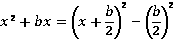 Completing the square is used to write out a quadratic equation: 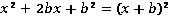 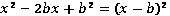 To complete the square of the function  you need a further term . 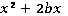 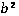 So the completed square form is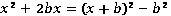 Similarly 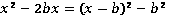 Example 1:Complete the square for the expression 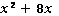 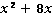 =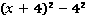 =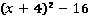 Example 2:Complete the square for expressions                                                  b) 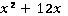 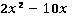 =                                                  =  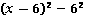 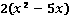 =                                                 =   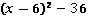 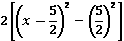                                                                              =  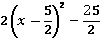 Exercise A:Complete the square for the expressions:               2.                 3.                 4.  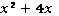 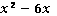 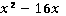 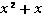 5.                 6.           7.              8. 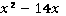 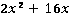 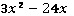 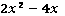 9.             10.            11.              12. 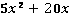 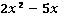 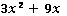 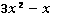 Practice Booklet TestThis is a sample test that covers all of the topics in this booklet. Please complete this to consolidate your revision. You may NOT use a calculatorIf   ax2 + bx + c = 0  then   x = 1.	Expand and simplify	(a)  (2x + 3)(2x – 1)		(b)  (a + 3)2		(c)  4x(3x – 2) – x(2x + 5)2.	Factorise	(a)  x2 – 7x	(b)  y2 – 64	(c)  2x2 + 5x – 3	(d)  6t2 – 13t + 53.	Simplify	(a)  	(b)  + 4.	Solve the following equations	(a)  +  = 4	   (b)  x2 – 8x = 0	 (c)  p2 + 4p = 125.	Write each of the following as single powers of x and / y	(a)  	(b)  (x2y)3	(c)  6.	Work out the values of the following, giving your answers as fractions	(a)  4-2		(b)  100		(c) 7.	Solve the simultaneous equations		3x – 5y = -11							5x – 2y =    78.	Rearrange the following equations to make x the subject	(a)  v2 = u2 + 2ax	(b)  V = πx2h	(c)  y = 9.	Solve  5x2 – x – 1 = 0 giving your solutions in surd form10.        If x2 + 6x + 4 = (x + p)2 + q             Find the values of p and qSOLUTIONS TO THE EXERCISESCHAPTER 1:Ex A1)  28x + 35		2)  -15x + 21		3)  -7a + 4		4)  6y + 3y2		5)  2x – 46)  7x – 1		7)  x2 + 5x + 6		8)  t2 – 3t – 10		9)  6x2 + xy – 12y2	10)  4x2 + 4x – 24	11)  4y2 – 1		12)  12 + 17x – 5x2Ex B1)  x2 – 2x + 1		2)  9x2 + 30x + 25	3)  49x2 – 28x + 4	4)  x2 – 45)  9x2 -1 		6)  25y2 – 9CHAPTER 2Ex A1)  7      2)  3      3)  1½      4)  2      5)  -3/5      6)  -7/3Ex B1)  2.4      2)  5      3)  1      4)  ½ Ex C1)  7      2)  15      3)  24/7      4)  35/3      5)  3      6)  2      7)  9/5      8)  5      Ex D1)  34,  36,  38		2)  9.875, 29.625	3)  24, 48CHAPTER 31)  x = 1, y = 3		2)  x = -3, y = 1	3)  x = 0, y = -2	4)  x = 3, y = 15)  a = 7,  b = -2	6)  p = 11/3,  q = 4/3CHAPTER 4Ex A1)  x(3 + y)     2)  2x(2x – y)    3)  pq(q – p)    4)  3q(p – 3q)      5)  2x2(x - 3)     6)  4a3b2(2a2 – 3b2)     7)  (y – 1)(5y + 3)Ex B1)  (x – 3)(x + 2)      2)  (x + 8)(x – 2)      3)  (2x + 1)(x + 2)      4)  x(2x – 3)      5)  (3x -1 )(x + 2)6)  (2y + 3)(y + 7)     7)  (7y – 3)(y – 1)     8)  5(2x – 3)(x + 2)     9)  (2x + 5)(2x – 5)     10)  (x – 3)(x – y)11)  4(x – 2)(x – 1)      12)  (4m – 9n)(4m + 9n)      13)  y(2y – 3a)(2y + 3a)      14)  2(4x + 5)(x – 4)CHAPTER 5Ex A1)        2)        3)        4)  Ex B1)      2)      3)      4)     5)      6) Ex C1)       2)      3)      4)  CHAPTER 61)  a)  -1, -2      b)  -1, 4      c)  -5, 3		2)  a)  0, -3      b)  0, 4      c)  2, -23)  a)  -1/2, 4/3      b)  0.5, 2.5      4)  a)  -5.30,  -1.70      b)  1.07,  -0.699    c)  -1.20, 1.45      d)  no solutions      e)  no solutions      f)  no solutionsCHAPTER 7Ex A1)  5b6    2)  6c7    3)  b3c4    4)  -12n8    5)  4n5    6)  d2    7)  a6     8)  -d12Ex B1)  2    2)  3    3)  1/3    4)  1/25    5)  1    6)  1/7    7)  9    8)  9/4    9)  ¼    10)  0.2    11)  4/9    12)  6413)  6a3     14)  x     15)  xy2CHAPTER 8Ex A1.                      2. 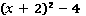 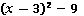 3.                    4. 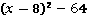 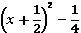 5.                    6. 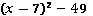 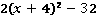 7.                  8. 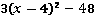 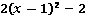 9.                  10. 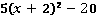 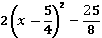 11.                12. 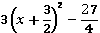 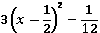 SOLUTIONS TO PRACTICE BOOKLET TEST1)  a)  4x2 + 4x – 3      b)  a2 + 6a + 9      c)  10x2 -13x2)  a)  x(x – 7)      b)  (y + 8)(y – 8)      c)  (2x - 1)(x + 3)    d)  (3t -  5)(2t – 1)3)  a)        b)  4)  a)  h = 5      b)  x = 0 or x = 8      c)  p = -6 or p = 25)  a)  x-4      b)  x6y3      c)  x76)  a)        b)  1      c)  7)  x = 3, y = 48)  a)        b)        c)  9)  10)  p = 3, q = -5A-Level Mathematics Suggested Reading List The A-Level Mathematics Team at HWGA really want you to enjoy the beauty and rigor of Mathematics throughout your two years with us! Challenging yourself and exploring the subject outside of the curriculum is something we highly encourage , is a excellent habit to build and will support you in your future paths. Below are our recommendations for wider reading: Fermat's Last Theorem by Simon Singh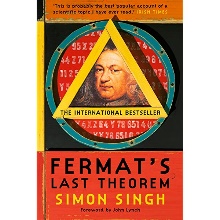 The story of the solving of a puzzle that has confounded mathematicians since the 17th century.In 1963, a schoolboy browsing in his local library stumbled across the world's greatest mathematical problem: Fermat's Last Theorem, a puzzle that every child can understand but which has baffled mathematicians for over 300 years. Aged just ten, Andrew Wiles dreamed that he would crack it. Wiles's lifelong obsession with a seemingly simple challenge set by a long-dead Frenchman is an emotional tale of sacrifice and extraordinary determination. In the end, Wiles was forced to work in secrecy and isolation for seven years, harnessing all the power of modern maths to achieve his childhood dream. Many before him had tried and failed, including a 18-century philanderer who was killed in a duel. An 18-century Frenchwoman made a major breakthrough in solving the riddle, but she had to attend maths lectures at the Ecole Polytechnique disguised as a man since women were forbidden entry to the school.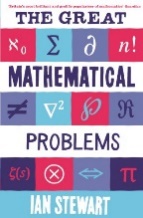 The Great Mathematical Problems by Ian Stewart There are some mathematical problems whose significance goes beyond the ordinary - like Fermat's Last Theorem or Goldbach's Conjecture - they are theenigmas which define mathematics. This book explains why these problems exist, whythey matter, what drives mathematicians to incredible lengths to solve them and where they stand in the context of mathematics and science as a whole. It contains solved problems - like the Poincaré Conjecture, cracked by the eccentric genius Grigori Perelman, who refused academic honours and a million-dollar prize for his work, and problems which, like the Riemann Hypothesis, remain baffling after centuries. Stewart is the guide to this mysterious and exciting world, showing how modern mathematicians constantly rise to the challenges set by their predecessors, as the great mathematical problems of the past succumb to the new techniques and ideas of the present.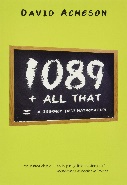 1089 and All That: A Journey into Mathematics by David AchesonDavid Acheson's extraordinary little book makes mathematics accessible to everyone. From very simple beginnings he takes us on a thrilling journey to some deep mathematical ideas. On the way, via Kepler and Newton, he explains what calculus really means, gives a brief history of pi, and even takes us to chaos theory and imaginary numbers. Every short chapter is carefully crafted to ensure that no one will get lost on the journey. Packed with puzzles and illustrated by world famous cartoonists, this is one of the most readable and imaginative books on mathematics ever written.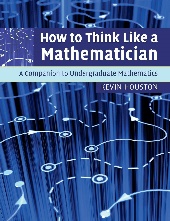 How to Think Like a Mathematician by Kevin HoustonLooking for a head start in your undergraduate degree in mathematics? This friendly companion will ease your transition to real mathematical thinking. Working through the book you will develop an arsenal of techniques to help you unlock the meaning of definitions, theorems and proofs, solve problems, and write mathematics effectively. All the major methods of proof - direct method, cases, induction, contradiction and contrapositive - are featured. Concrete examples are used throughout, and you'll get plenty of practice on topics common to many courses such as divisors, Euclidean algorithms, modular arithmetic, equivalence relations, and injectivity and surjectivity of functions. With over 300 exercises to help you test your progress, you'll soon learn how to think like a mathematician.Online Edition: 2-kevin-houston-how-to-think-like-a-mathematician.pdf (wordpress.com)Algorithmic Puzzles by Anany & Maria Levitin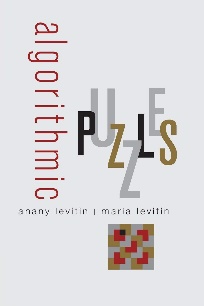 
In this book, Anany and Maria Levitin use many classic brainteasers as well as newer examples from job interviews with major corporations to show readers how to apply analytical thinking to solve puzzles requiring well-defined procedures. The book's unique collection of puzzles is supplemented with carefully developed tutorials on algorithm design strategies and analysis techniques intended to walk the reader step-by-step through the various approaches to algorithmic problem solving. Mastery of these strategies - exhaustive search, backtracking, and divide-and-conquer, among others - will aid the reader in solving not only the puzzles contained in this book, but also others encountered in interviews, puzzle collections, and throughout everyday life. Each of the 150 puzzles contains hints and solutions, along with commentary on the puzzle's origins and solution methods. Readers with only middle school mathematics will develop their algorithmic problem-solving skills through puzzles at the elementary level, while seasoned puzzle solvers will enjoy the challenge of thinking through more difficult puzzles.Online Edition: Algorithmic Puzzles (lagout.org)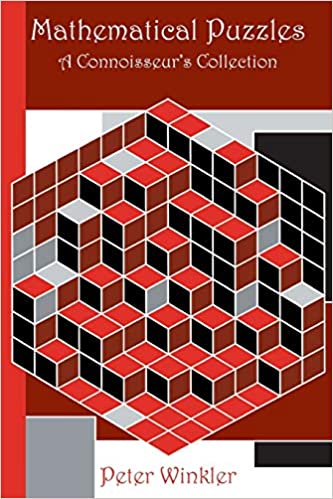 Mathematical Puzzles: A Connoisseur's Collection by Peter WinklerCollected over several years by Peter Winkler, dozens of elegant,intriguing challenges are presented in this book. The answers are easy to explain, but without this book, devilishly hard to find.Creative reasoning is the key to these puzzles. No involved computationor higher mathematics is necessary, but your ability to construct amathematical proof will be severly tested - even if you are a professionalmathematician. For the truly adventurous, there is even a chapter on unsolved puzzles.
 WeekTOPICExerciseHM ClipHow did it go?How did it go?How did it go?WeekTOPICExerciseHM Clip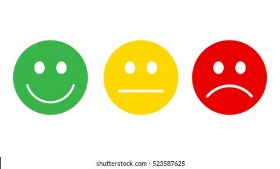 w/c 18th July Removing bracketsA 160-164w/c 18th July Removing bracketsB 165-166w/c 18th July Linear equationsA 184- 185w/c 18th July Linear equationsB 186w/c 18th July Linear equationsC 187w/c 25th July Simultaneous equationsA 190-195w/c 1st August FactorisingA 168-169w/c 1st August FactorisingB 223-228w/c 8th August Change the subject of the formulaA 285w/c 8th August Change the subject of the formulaB 286w/c 8th August Change the subject of the formulaC 287w/c 15th August Solving quadratic equationsA 230-234w/c 22nd August IndicesA103-110w/c 22nd August IndicesBw/c 22nd August Completing the SquareA 235-239w/c 29th August Practice Testx1xx2x 22x2x-22x2x2-4x33x-6